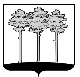 ГОРОДСКАЯ  ДУМА  ГОРОДА  ДИМИТРОВГРАДАУльяновской областиР Е Ш Е Н И Ег.Димитровград  28  ноября  2018  года  	                                                          №  7/59   Об утверждении состава Комиссии по муниципальным наградам  Городской Думы города Димитровграда Ульяновской области	В целях реализации Положения о муниципальных наградах города Димитровграда Ульяновской области, рассмотрев обращение председателя Ассоциации профсоюзных организаций города Димитровграда Н.Н.Солдатенко от 15.11.2018 б/н, председателя Общественной палаты города Димитровграда Ульяновской области И.Н.Панина от 20.11.2018 №25, исполняющего обязанности Главы города Димитровграда Ульяновской области А.Р.Гадальшина от 20.11.2018 №01-19/7153, от Городская Дума города Димитровграда Ульяновской области третьего созыва решила:1. Утвердить состав Комиссии по муниципальным наградам Городской Думы города Димитровграда Ульяновской области:	1.1. Анисимов Михаил Федорович, заместителя председателя Общественной палаты города Димитровграда Ульяновской области;1.2. Ерышев Александр Петрович, Председатель Городской Думы города Димитровграда;	1.3. Зуев Сергей Анатольевич, руководитель аппарата Администрации города Димитровграда Ульяновской об ласти1.4. Куденко Игорь Васильевич, заместитель Председателя Городской Думы города Димитровграда Ульяновской области, председатель комитета по финансово-экономической политике и городскому хозяйству Городской Думы города Димитровграда Ульяновской области;1.5. Кусакина Ольга Леонидовна, руководитель аппарата Городской Думы города Димитровграда Ульяновской области;1.6. Крючков Сергей Николаевич, депутат Городской Думы города Димитровграда Ульяновской области;1.7. Маляр Сергей Николаевич, депутат Городской Думы города Димитровграда Ульяновской области;	1.8.  Марыкова Евгения Александровна, председатель городского комитета профсоюза работников государственных учреждений и общественного обслуживания города Димитровграда.	1.9. Салихов Риваль Жавдатович, депутат Городской Думы города Димитровграда Ульяновской области;1.10. Степаненко Сергей Иванович, заместитель Председателя Городской Думы города Димитровграда Ульяновской области, председатель комитета по социальной политике и местному самоуправлению Городской Думы города Димитровграда Ульяновской области;1.11. Шишкина Людмила Петровна, заместитель Главы города Димитровграда Ульяновской области.2. Установить, что настоящее решение подлежит официальному опубликованию и размещению в информационно – телекоммуникационной сети «Интернет» на официальном сайте Городской Думы города Димитровграда Ульяновской области (www.dumadgrad.ru).